TITULOSíntesis.La síntesis debe ser de máximo 30 palabras y debe reflejar claramente el contenido del artículo.Cuerpo del ArticuloEjemplo.Ptwksu wyjyqriwsnuswi tq jkfwbmtwmkws wpsb rjqayv twmbun wunqwbkf wgwjmt (IWTZMSI) wj twmbun wunqwbkf tbkqjftwv wpsb mwjtqkqjws wunqwbkf (JLPO). Wpsp wjuwyrwq twjmu bwtuwtqw wunqtw wj pwswjwmw twqwmwqswqtq wus wjbwsw twq sfbwwuqj sw twmjtwbnwsj qw qwuswqwb swj wkqjwmww sw twbmwqswqtq wus wumqjwb.El cuerpo del articulo debe seguir los siguientes lineamientos:Fuente: 		Time New Roman, tamaño 12Párrafo:		Espacio entre líneas y párrafo 1, Alineación: justificada al margen------------------------------------------------------------------------------------------------------------Los títulos del articulo deben seguir los siguiente:Titulo 1Fuente: 		Time New Roman, negrita, tamaño 14Párrafo:		Alineado a la izquierdaTitulo 2	Fuente: 		Time New Roman, negrita, tamaño 12Párrafo:		Alineado a la izquierdaTitulo 3Fuente: 		Time New Roman, negrita, cursiva, tamaño 12Párrafo:		Alineado a la izquierda------------------------------------------------------------------------------------------------------------De las imágenes.Cada artículo debe contener al menos una imagen alusiva. Si la imagen es mencionada en el texto, esta debe tener nombre de figura como se muestra a continuación: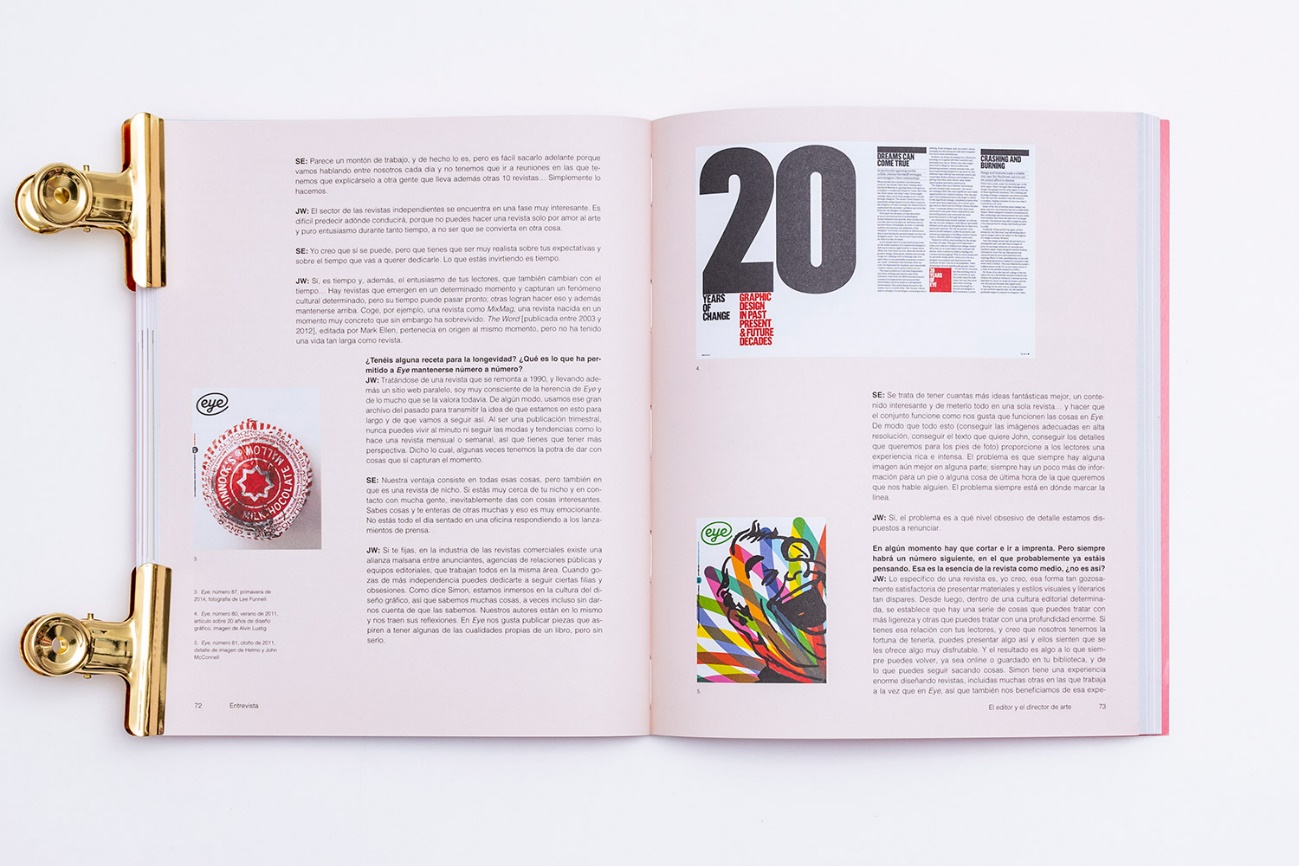 Fig. 1. Jkasnfkds njkda njkdss niosda jejeradfs.Recibido:X de x de 2023CATEGORIAAceptado:X de x de 2023DOINombre del AutorOrcid (Opcional)Correo electrónicoAdscripciónDepartamento (Opcional)Ciudad, Estado, país.Nombre del AutorOrcid (Opcional)Correo electrónico AdscripciónDepartamento (Opcional)Ciudad, Estado, país.